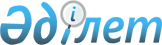 Қарабалық ауданы әкімінің 2017 жылғы 27 наурыздағы № 3 "Қарабалық ауданының аумағында сайлау учаскелерін құру туралы" шешіміне өзгеріс енгізу туралы
					
			Күшін жойған
			
			
		
					Қостанай облысы Қарабалық ауданы әкімінің 2018 жылғы 16 қарашадағы № 15 шешімі. Қостанай облысының Әділет департаментінде 2018 жылғы 16 қарашада № 8104 болып тіркелді. Күші жойылды - Қостанай облысы Қарабалық ауданы әкімінің 2020 жылғы 30 сәуірдегі № 3 шешімімен
      Ескерту. Күші жойылды - Қостанай облысы Қарабалық ауданы әкімінің 30.04.2020 № 3 шешімімен (алғашқы ресми жарияланған күнінен кейін күнтізбелік он күн өткен соң қолданысқа енгізіледі).
      "Қазақстан Республикасындағы сайлау туралы" 1995 жылғы 28 қыркүйектегі Қазақстан Республикасының Конституциялық Заңының 23-бабына сәйкес аумақтық аудандық сайлау комиссиясының келісімі бойынша әкім ШЕШІМ ҚАБЫЛДАДЫ:
      1. Қарабалық ауданы әкімінің 2017 жылғы 27 наурыздағы № 3 "Қарабалық ауданының аумағында сайлау учаскелерін құру туралы" (Нормативтік құқықтық актілерді мемлекеттік тіркеу тізілімінде № 7022 болып тіркелген, 2017 жылдың 19 мамырдағы Қазақстан Республикасының нормативтік құқықтық актілерінің электрондық түрдегі эталондық бақылау банкінде жарияланған) шешіміне келесі өзгеріс енгізілсін:
      көрсетілген шешімінің қосымшасы осы шешімінің қосымшасына сәйкес жаңа редакцияда жазылсын.
      2. "Қарабалық ауданы әкімінің аппараты" мемлекеттік мекемесі Қазақстан Республикасының заңнамасында белгіленген тәртіпте:
      1) осы шешімінің аумақтық әділет органында мемлекеттік тіркелуін;
      2) осы шешім мемлекеттік тіркелген күнінен бастап күнтізбелік он күн ішінде оның қазақ және орыс тілдеріндегі қағаз және электрондық түрдегі көшірмесін "Республикалық құқықтық ақпарат орталығы" шаруашылық жүргізу құқығындағы республикалық мемлекеттік кәсіпорнына ресми жариялау және Қазақстан Республикасының нормативтік құқықтық актілерінің эталондық бақылау банкіне енгізу үшін жіберілуін;
      3) осы шешімді ресми жарияланғаннан кейін Қарабалық ауданы әкімдігінің интернет-ресурсында орналастыруын қамтамасыз етсін.
      3. Осы шешімнің орындалуын бақылау Қарабалық ауданы әкімі аппаратының басшысына жүктелсін.
      4. Осы шешім алғашқы ресми жарияланған күнінен кейін күнтізбелік он күн өткен соң қолданысқа енгізіледі.
       "КЕЛІСІЛДІ"
      Қарабалық аудандық аумақтық
      сайлау комиссиясының
      төрайымы
      _________________ Т. Салмина
      2018 жылғы "16" қараша Қарабалық ауданының сайлау учаскелері
					© 2012. Қазақстан Республикасы Әділет министрлігінің «Қазақстан Республикасының Заңнама және құқықтық ақпарат институты» ШЖҚ РМК
				
      Қарабалық ауданының әкімі

Н. Өтегенов
Әкімнің
2018 жылғы "16" қарашадағы
№ 15 шешіміне
қосымшаӘкімнің
2017 жылғы 27 наурыздағы
№ 3 шешіміне
қосымша
№
Сайлау учаскесі №
Сайлау учаскесінің шекарасы
1.
Сайлау учаскесі № 419
Шекаралары: Тоғызақ ауылы
2.
Сайлау учаскесі № 420
Шекаралары: Белоглин ауылы
3.
Сайлау учаскесі № 421
Шекаралары: Научный ауылы
4.
Сайлау учаскесі № 422
Шекаралары: Святослав ауылы
5.
Сайлау учаскесі № 423
Шекаралары: Станционное ауылы
6.
Сайлау учаскесі № 424
Шекаралары: Приуральск ауылы
7.
Сайлау учаскесі № 425
Шекаралары: Фадеев ауылы
8.
Сайлау учаскесі № 426
Шекаралары: Шадыксаев ауылы
9.
Сайлау учаскесі № 427
Шекаралары: Дальний ауылы
10.
Сайлау учаскесі № 428
Шекаралары: Подгородка ауылы
11.
Сайлау учаскесі № 429
Шекаралары: Каерак ауылы
12.
Сайлау учаскесі № 430
Шекаралары: Новотроицк ауылы
13.
Сайлау учаскесі № 431
Шекаралары: Аққудуқ ауылы
14.
Сайлау учаскесі № 432
Шекаралары: Магнай ауылы
15.
Сайлау учаскесі № 433
Шекаралары: Надеждин ауылы
16.
Сайлау учаскесі № 434
Шекаралары: Жанааул ауылы
17.
Сайлау учаскесі № 435
Шекаралары: Победа ауылы
18.
Сайлау учаскесі № 436
Шекаралары: Мағнай ауылы
19.
Сайлау учаскесі № 437
Шекаралары: Жамбыл ауылы
20.
Сайлау учаскесі № 438
Шекаралары: Бозкөл ауылы

Кіреді: нөмірі 2, 6, 8, 10, 12, 14 жұп жағынан үйлермен, нөмірі 1, 5, 9, 11 тақ жағынан үйлермен Чапаева көшесі; нөмірі 2 үйімен Талапкерная көшесі; нөмірі 2, 4, 6, 8, 10, 14, 16, 18, 20 жұп жағынан үйлермен, нөмірі 7, 11, 13, 15, 17, 19, 21, 23, 25, 27, 29, 31 тақ жағынан үйлермен Карьерная көшесі; нөмірі 2, 4, 6, 8, 12, 14 жұп жағынан үйлермен, нөмірі 1-ден 7-ге дейін тақ жағынан үйлермен Юбилейная көшесі; нөмірі 4 жұп жағынан үйлермен, нөмірі 1, 5, 7 тақ жағынан үйлермен Новостройка көшесі; нөмірі 2, 4, 10, 14, 18, 20 жұп жағынан үйлермен, нөмірі 1, 3, 5, 11, 13 тақ жағынан үйлермен Набережная көшесі; нөмірі 2, 6, 8, 10 жұп жағынан үйлермен, нөмірі 1, 3, 5, 7, 11 тақ жағынан үйлермен Вокзальная көшесі; нөмірі 1, 3, 5, 7 үйлермен Студенческая көшесі; нөмірі 2, 10, 12 үйлермен Амангельды көшесі; нөмірі 1, 3, 5, 9 үйлермен Линейная көшесі; нөмірі 1, 3 үйлермен Труда көшесі.
21.
Сайлау учаскесі № 439
Шекаралары: Бозкөл ауылы

Кіреді: нөмірі 2-ден 16-ға дейін жұп жағынан үйлермен, нөмірі 1-ден 19-ға дейін тақ жағынан үйлермен Волынова көшесі; нөмірі 2-ден 26-ға дейін жұп жағынан үйлермен, нөмірі 1-ден 13-ке дейін тақ жағынан үйлермен Николаева көшесі; нөмірі 4-тен 28-ге дейін жұп жағынан үйлермен, нөмірі 15-тен 53-ке дейін тақ жағынан үйлермен Советская көшесі; нөмірі 2-ден 18-ге дейін жұп жағынан үйлермен, нөмірі 1-ден 19-ға дейін тақ жағынан үйлермен Титова көшесі; нөмірі 2-ден 26-ға дейін жұп жағынан үйлермен, нөмірі 1-ден 17-ге дейін тақ жағынан үйлермен Гагарина көшесі; нөмірі 2-ден 42-ға дейін 46 жұп жағынан үйлермен, нөмірі 1-ден 43-ке дейін тақ жағынан үйлермен Целинная көшесі; нөмірі 2-ден 32-ге дейін 36, 38, 40, 42 жұп жағынан үйлермен, нөмірі 1-ден 57-ге дейін тақ жағынан үйлермен Октябрьская көшесі; нөмірі 2-ден 24-ке дейін жұп жағынан үйлермен, нөмірі 1-ден 23-ке дейін тақ жағынан үйлермен Мира көшесі; нөмірі 2, 4, 6, 8, 10, 12, 14 үйлермен Ленина көшесі; нөмірі 2-ден 22-ге дейін жұп жағынан үйлермен, нөмірі 9-дан 21-ге дейін тақ жағынан үйлермен Разина көшесі; нөмірі 1-ден 15-ке дейін тақ жағынан үйлермен Калинина көшесі; нөмірі 2, 4, 10, 12, 14 жұп жағынан үйлермен, нөмірі 7-ден 13-ке дейін тақ жағынан үйлермен Озерная көшесі; нөмірі 6, 8 жұп жағынан үйлермен, нөмірі 1-ден 5-ге дейін тақ жағынан үйлермен Совхозный тұйық көше; нөмірі 1, 3, 7, 9, 11 тақ жағынан үйлермен Советский тұйық көше.
22.
Сайлау учаскесі № 440
Шекаралары: Бозкөл ауылы

Кіреді: нөмірі 2-ден 18-ге дейін, 22, 24, 26, 28, 30, 32 жұп жағынан үйлермен, нөмірі 1-ден 9-ға дейін, 13, 15, 17, 19, 21, 23, 27, 29, 39 тақ жағынан үйлермен Нечипуренко көшесі; нөмірі 6, 8, 12, 18, 20, 22, 24, 26, 28 жұп жағынан үйлермен, нөмірі 1-ден 23-ға дейін тақ жағынан үйлермен Железнодорожная көшесі; нөмірі 2, 4, 6, 10, 12, 18 жұп жағынан үйлермен, нөмірі 1, 7, 9, 11, 13, 15, 17, 19, 21 тақ жағынан үйлермен Автогородок көшесі; нөмірі 2-ден 12-ге, 18 дейін жұп жағынан үйлермен, нөмірі 3-тен 17-ге дейін, 21, 23, 25 тақ жағынан үйлермен Просвещения көшесі; нөмірі 2-ден 6-ға дейін жұп жағынан үйлермен, нөмірі 1-ден 19-ға дейін тақ жағынан үйлермен Школьная көшесі; нөмірі 4, 6, 8 үйлермен Белоглинная көшесі; нөмірі 4, 6, 10, 14, 16 жұп жағынан үйлермен, нөмірі 1, 3, 7, 9, 11 тақ жағынан үйлермен Лесная көшесі; нөмірі 18, 22, 26, 30, 38, 44, 46, 48, 52 жұп жағынан үйлермен, нөмірі 3, 7, 9, 13, 15, 19, 23, 25, 27, 29, 33, 35, 39, 41, 43, 45, 47, 49 тақ жағынан үйлермен Зеленая көшесі; нөмірі 1-ден 9-ға дейін тақ жағынан үйлермен Советская көшесі; нөмірі 2, 3, 5, 7, 9 үйлермен Почтовый тұйық көше; нөмірі 1, 2, 3, 4, 5, 7 үйлермен Кольцевой тұйық көше.
23.
Сайлау учаскесі № 441
Шекаралары: Талапкер ауылы
24.
Сайлау учаскесі № 442
Шекаралары: Саманы ауылы
25.
Сайлау учаскесі № 443
Шекаралары: Михайлов ауылы
26.
Сайлау учаскесі № 444
Шекаралары: Лесной ауылы
27.
Сайлау учаскесі № 445
Шекаралары: Светлый ауылы
28.
Сайлау учаскесі № 446
Шекаралары: Терентьев ауылы
29.
Сайлау учаскесі № 447
Шекаралары: Приречное ауылы
30.
Сайлау учаскесі № 448
Шекаралары: Қарабалық кенті

Кіреді: нөмірі 2-ден 22-ге дейін жұп жағынан үйлермен, нөмірі 1-ден 21-ге дейін тақ жағынан үйлермен Казахстанская көшесі; нөмірі 2-ден 24-ке дейін жұп жағынан үйлермен, нөмірі 1-ден 53-ке дейін тақ жағынан үйлермен Урожайная көшесі; нөмірі 27-ден 35, 47, 49-ға дейін тақ жағынан үйлермен, нөмірі 28-ден 32-ге дейін жұп жағынан үйлермен Гоголь көшесі; нөмірі 2-ден 42-ге дейін жұп жағынан үйлермен, нөмірі 1-ден 19-ге дейін тақ жағынан үйлермен Горького көшесі; нөмірі 27, 29 үйлермен Гагарин көшесі; нөмірі 6-дан 32-ге дейін жұп жағынан үйлермен, нөмірі 1-ден 13-ке дейін тақ жағынан үйлермен Титова көшесі; нөмірі 2а-дан 32-ге дейін жұп жағынан үйлермен, нөмірі 1-ден 21-ге дейін, 31, 33 тақ жағынан үйлермен Фабричная көшесі; нөмірі 2-ден 10-ға дейін жұп жағынан үйлермен, нөмірі 1-ден 11-ге дейін тақ жағынан үйлермен Спортивная көшесі; нөмірі 1, 3, 5, үйлермен Строителей шағын ауданы; нөмірі 1, 2, 3, 4, үйлермен Энергетиков көшесі; нөмірі 2-ден 14-ке дейін жұп жағынан үйлермен, нөмірі 1-ден 13-ке дейін тақ жағынан үйлермен Чехова көшесі.
31.
Сайлау учаскесі № 449
Шекаралары: Қарақопа ауылы
32.
Сайлау учаскесі № 450
Шекаралары: Первомай ауылы
33.
Сайлау учаскесі № 451
Шекаралары: Өрнек ауылы
34.
Сайлау учаскесі № 452
Шекаралары: Лесное ауылы
35.
Сайлау учаскесі № 453
Шекаралары: Қарабалық кенті

Кіреді: нөмірі 4-тен 18-ге дейін жұп жағынан үйлермен, нөмірі 7 тақ жағынан үйімен Мира көшесі; нөмірі 2-ден 62-ге дейін жұп жағынан үйлермен, нөмірі 1-ден 73-ке дейін тақ жағынан үйлермен Советская көшесі; нөмірі 2-ден 54-ке дейін жұп жағынан үйлермен, 1-ден 65-ке дейін тақ жағынан үйлермен Совхозная көшесі; нөмірі 2-ден 56-ға дейін жұп жағынан үйлермен, нөмірі 1-ден 55-ке дейін тақ жағынан үйлермен Пролетарская көшесі; нөмірі 2-ден 24-ке дейін жұп жағынан үйлермен, нөмірі 1-ден 17-ге дейін тақ жағынан үйлермен Кирова көшесі; нөмірі 2-ден 28-ге дейін жұп жағынан үйлермен, 1-ден 33-ке дейін тақ жағынан үйлермен Амангелді көшесі; нөмірі 2а-дан 22-ге дейін жұп жағынан үйлермен Абай көшесі; нөмірі 2-ден 58-ге дейін жұп жағынан үйлермен, нөмірі 1-ден 71-ге дейін тақ жағынан үйлермен Речная көшесі; нөмірі 16-дан 92-ге дейін жұп жағынан үйлермен, нөмірі 15-тен 119-ға дейін тақ жағынан үйлермен Набережная көшесі; нөмірі 2-ден 40-қа дейін жұп жағынан үйлермен, нөмірі 1-ден 37-ге дейін тақ жағынан үйлермен Лермонтов көшесі; нөмірі 2-ден 12-ге дейін жұп жағынан үйлермен, нөмірі 1-ден 13-ке дейін тақ жағынан үйлермен Киевская көшесі; нөмірі 2-ден 42-ге дейін жұп жағынан үйлермен, 1-ден 37-ге дейін тақ жағынан үйлермен Первомайская көшесі; нөмірі 2-ден 18-ге дейін жұп жағынан үйлермен, нөмірі 1-ден 15-ке дейін тақ жағынан үйлермен Садовая көшесі; нөмірі 2-ден 34-ке дейін жұп жағынан үйлермен, нөмірі 1-ден 43-ке дейін тақ жағынан үйлермен Рабочая көшесі; нөмірі 2-ден 12-ге дейін жұп жағынан үйлермен, нөмірі 1-ден 29-ға дейін тақ жағынан үйлермен Космонавтов көшесі; нөмірі 2-ден 22-ге дейін жұп жағынан үйлермен, нөмірі 1,3 тақ жағынан үйлермен Больничная көшесі; нөмірі 2-ден 38-ге дейін жұп жағынан үйлермен, нөмірі 1-ден 59-ға дейін тақ жағынан үйлермен Заводская көшесі; нөмірі 2-ден 16-ға дейін жұп жағынан үйлермен, нөмірі 1-ден 19-ға дейін тақ жағынан үйлермен Транспортный тұйық көше; нөмірі 2-ден 8-ге дейін жұп жағынан үйлермен, нөмірі 1, 3 тақ жағынан үйлермен Аульский тұйық көше; нөмірі 2-ден 8-ге дейін жұп жағынан үйлермен, нөмірі 1 тақ жағынан үйлермен Проезжий тұйық көше; нөмірі 2-ден 6-ға дейін жұп жағынан үйлермен, нөмірі 1-ден 5-ке тақ жағынан үйлермен Школьный тұйық көше.
36.
Сайлау учаскесі № 454
Алып тасталған.
37.
Сайлау учаскесі № 455
Шекаралары: 

Кособа ауылы, Карачакуль ауылы
38.
Сайлау учаскесі № 456
Шекаралары: Қарабалық кенті

Кіреді: нөмірі 1-ден 39-ға дейін, 43, 49, 66, 75, 77 үйлермен Северный шағын ауданы; нөмірі 1-ден 15-ке дейін, 16А, 16Б Черемушки шағын ауданы; нөмірі 2-ден 42-ке дейін жұп жағынан үйлермен, 1-ден 17-ге, 33, 35 дейін тақ жағынан үйлермен Восточный шағын ауданы; нөмірі 2-ден 28-ге дейін жұп жағынан үйлермен, нөмірі 1Г,3 тақ жағынан үйлермен Гагарин көшесі; нөмірі 2-ден 12-ге дейін жұп жағынан үйлермен, 1-ден 25-ке дейін тақ жағынан үйлермен Новоселов көшесі; нөмірі 2-ден 24-ке дейін жұп жағынан үйлермен, нөмірі 1-ден 11-ге дейін тақ жағынан үйлермен Герцен көшесі; нөмірі 2-ден 62-ге дейін жұп жағынан үйлермен, нөмірі 1-ден 71-ге дейін тақ жағынан үйлермен Степная көшесі; нөмірі 2-ден 18-ге дейін жұп жағынан үйлермен, нөмірі 1-ден 23-ке дейін тақ жағынан үйлермен Дорожная көшесі; нөмірі 2-ден 22-ге дейін жұп жағынан үйлермен, нөмірі 1-ден 41-ге дейін тақ жағынан үйлермен Шевченко көшесі; нөмірі 2-ден 32-ге дейін жұп жағынан үйлермен, 1-ден 47-ге дейін тақ жағынан үйлермен Логовая көшесі; нөмірі 2-ден 14-ке дейін жұп жағынан үйлермен, нөмірі 1-ден 13-ке дейін тақ жағынан үйлермен Набережная көшесі; нөмірі 60-тан 72-ге дейін жұп жағынан үйлермен, нөмірі 73-тен 93-ке дейін тақ жағынан үйлермен Речная көшесі; нөмірі 2-ден 26-ға дейін жұп жағынан үйлермен, нөмірі 1, 3 тақ жағынан үйлермен Восточная көшесі; нөмірі 5 үйімен 8 Марта тұйык көше; нөмірі 1-ден 9-ға дейін Родниковый тұйық көше; нөмірі 1-ден 7-ге дейін Разъезд көшесі; нөмірі 2 үйімен Производственная көшесі.
39.
Сайлау учаскесі № 457
Алып тасталған.
40.
Сайлау учаскесі № 458
Шекаралары: Қарабалық кенті

Кіреді: нөмірі 10-нан 22-ге дейін жұп жағынан үйлермен, нөмірі 5, 7, 9, 13-тен 37-ге дейін тақ жағынан үйлермен Ленина көшесі; нөмірі 53 үй, нөмірі 56 үй; нөмірі 1-ден 5-ке дейін үйлермен Заводской тұйық көше; нөмірі 40, 46, 23 үйлермен Гагарин көшесі; нөмірі 2 жұп жағынан үймен, нөмірі 1-ден 15-ке дейін тақ жағынан үйлермен Пушкин көшесі; нөмірі 2-ден 42-ге, 46 дейін жұп жағынан үйлермен, нөмірі 1-ден 41-ге дейін тақ жағынан үйлермен Серке Қожамқұлов көшесі; нөмірі 2-ден 42-ге дейін жұп жағынан үйлермен, нөмірі 1-ден 19-ға дейін тақ жағынан үйлермен Павлов көшесі; нөмірі 1, 11, 19 үйлермен Нечипуренко көшесі; нөмірі 2-ден 28-ге дейін жұп жағынан үйлермен, нөмірі 1-ден 29-ға дейін тақ жағынан үйлермен Иван Щеголихин көшесі; нөмірі 20-дан 46-ға дейін жұп жағынан үйлермен, нөмірі 35-тен 71-ге дейін тақ жағынан үйлермен Космонавтов көшесі; нөмірі 2-ден 16-ға дейін жұп жағынан үйлермен, нөмірі 7-ден 31-ге дейін тақ жағынан үйлермен Молодежная көшесі; нөмірі 36-дан 76-ға дейін жұп жағынан үйлермен, нөмірі 45-тен 99а-ға дейін тақ жағынан үйлермен Рабочая көшесі; нөмірі 44-тен 80-ге дейін жұп жағынан үйлермен, нөмірі 39-дан 75-ке дейін тақ жағынан үйлермен Первомайская көшесі; нөмірі 42-ден 100-ге дейін жұп жағынан үйлермен, нөмірі 39-дан 107а-ға дейін тақ жағынан үйлермен Лермонтов көшесі; нөмірі 2-ден 44-ке дейін жұп жағынан үйлермен, нөмірі 1-ден 23-ке дейін тақ жағынан үйлермен Сералин көшесі; нөмірі 94-тен 120-ға дейін жұп жағынан үйлермен, нөмірі 121-ден 131-ге дейін тақ жағынан үйлермен Набережная көшесі; нөмірі 2, 4, 6, 8, 10, 12 жұп жағынан үйлермен, нөмірі 1 тақ жағынан үйімен Пионерская көшесі; нөмірі 2-ден 54-ке дейін жұп жағынан үйлермен, нөмірі 1-ден 43-ке дейін тақ жағынан үйлермен Қапан Бадыров көшесі; нөмірі 2-ден 38-ге дейін жұп жағынан үйлермен, нөмірі 1-ден 31-ге дейін тақ жағынан үйлермен Матросова көшесі.
41.
Сайлау учаскесі № 459
Шекаралары: Славенка ауылы
42.
Сайлау учаскесі № 460
Шекаралары: Октябрское ауылы
43.
Сайлау учаскесі № 461
Шекаралары: Қарабалық кенті

Кіреді: нөмірі 2-дан 12-ге дейін жұп жағынан үйлермен, нөмірі 1-ден 13-ке дейін тақ жағынан үйлермен Автомобилистов шағын ауданы; нөмірі 2-ден 28-ге дейін жұп жағынан үйлермен Терешкова көшесі; нөмірі 102-ден 120-ға дейін жұп жағынан үйлермен, нөмірі 109-дан 187-ге дейін тақ жағынан үйлермен Лермонтов көшесі; нөмірі 2-ден 28-ге дейін жұп жағынан үйлермен, нөмірі 1-ден 17-ге дейін тақ жағынан үйлермен Январская көшесі; нөмірі 14-тен 20-ға дейін жұп жағынан үйлермен, нөмірі 21-ден 49-ға дейін тақ жағынан үйлермен Нечипуренко көшесі; нөмірі 1-ден 25а-ға дейін тақ жағынан үйлермен Гоголь көшесі; нөмірі 2 үйімен Студгородок көшесі; нөмірі 44 үйімен Гагарин көшесі; нөмірі 1 үйімен Пассажирская көшесі; нөмірі 2-ден 34-ке дейін жұп жағынан үйлермен, нөмірі 1-ден 39а-ға дейін тақ жағынан үйлермен Комсомольская көшесі; нөмірі 2, 4, 17,19, 21, 21А, 25, 26, 27, 29, 30, 30А, 31, 34, 36 үйлермен Южная көшесі; нөмірі 1, 2, 4 үйлермен Цветочная көшесі; нөмірі 2-ден 38-ге дейін жұп жағынан үйлермен, нөмірі 1-ден 33-ке дейін тақ жағынан үйлермен Целинная көшесі; нөмірі 1 үйімен Тихая көшесі; Метеостанция үйі, нөмірі 1-ден 4-ке дейін үйлермен Новый тұйық көше 1; нөмірі 1-ден 4-ке дейін үйлермен Дружбы тұйық көше; нөмірі 2-ден 12-ге дейін жұп жағынан үйлермен, нөмірі 1, 3, 7 тақ жағынан үйлермен Строительная көшесі.
44.
Сайлау учаскесі № 462
Шекаралары: Бөрлі ауылы
45.
Сайлау учаскесі № 463
Шекаралары: Верен ауылы
46.
Сайлау учаскесі № 464
Шекаралары: Гурянов ауылы
47.
Сайлау учаскесі № 465
Шекаралары: Тастыөзек ауылы
48.
Сайлау учаскесі № 466
Шекаралары: Смирнов ауылы
49.
Сайлау учаскесі № 467
Шекаралары: Рыбкино ауылы
50.
Сайлау учаскесі № 468
Шекаралары: Батманов ауылы
51.
Сайлау учаскесі № 469
Шекаралары: Приозерный ауылы
52.
Сайлау учаскесі № 470
Шекаралары: Ворошилов ауылы
53.
Сайлау учаскесі № 471
Шекаралары: Ельшан ауылы
54.
Сайлау учаскесі № 472
Шекаралары: Котлован ауылы
55.
Сайлау учаскесі № 473
Шекаралары: Сарыкөл ауылы
56.
Сайлау учаскесі № 474
Шекаралары: Целинный ауылы